Číselné množiny: množinové operace, číselné obory, operace se zlomky Video: https://edu.ceskatelevize.cz/video/9268Výchozí text a obrázek k úloze Aleš s Bohunkou rekonstruovali podlahu v kuchyni. Aleš si přál vydláždit část A, která tvoří  podlahy kuchyně, Bohunka část B, která tvoří  podlahy kuchyně. Ve výsledném řešení (V) byla obě přání splněna, tedy byla vydlážděna část A i B.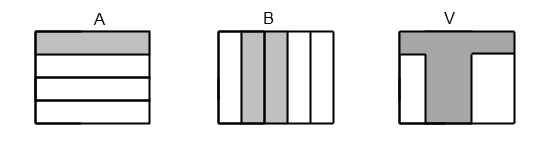 Zapište zlomkem, jaká část podlahy kuchyně byla vydlážděna.Výsledek:  